Danske Handicaporganisationer – Odense
v. formand Birthe Malling           
Telefon: 40 34 35 27, E-mail: malling@post.tdcadsl.dk https://handicap.dk/lokalafdelinger/syddanmark/dh-odense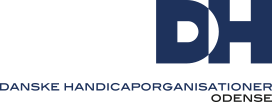  ReferatTemadagMandag, den 20. september 2021 kl. 15Seniorhuset på Toldbodgade i OdenseMødedeltagere: Birthe Malling (Muskelsvindfonden), Keld Nielsen (Dansk Blindesamfund), Nina Breilich (UlykkesPatientForeningen og PolioForeningen), Birthe Bjerre (UlykkesPatientForeningen og PolioForeningen), Ib Poulsen (LEV) og Mads Demant (CP Danmark)Gæst: Sidsel Torp Baumann, organisations og udviklingskonsulent i DHAkut afbud: Rie Lynge (Scleroseforeningen)Velkomst, præsentationsrunde og program gennemgang af program:Nina Breilich har været i DH Odense i 8 år – hovedopgave er tilgængelighed – vil gerne udvikle DH Odense i en positiv retning.Birthe Bjerre har været i DH Odense i 12 år – vil gerne have opstillet nogle realistiske mål med delmål – mener DH Odense bør have en synlig ledelse.Keld Nielsen har været i DH Odense i 12 år – arbejder med tilgængelighed – vil gerne finde en vej for at skabe større resultater og inspiration til den videre drift.Birthe Malling – vi skal have ny inspiration i DH Odense for at komme videre, dertil har vi brug for nye kræfter i FU.Ib Poulsen har været i DH i 7-8 år – vi skal reetablere DH Odense, vi skal tænke nye tanker og vi skal være attraktive for nye kræfter, endvidere skal vi synliggøre DH og vi skal have en ny handlingsplan.Mads Demant har været i DH Odense i 2 år – vi skal være realistiske i vores opgaver.Formålet med DH Odense: DH arbejder for, at mennesker med handicap kan leve et liv som alle andre. Samfundet skal inkludere, så mennesker med handicap kan deltage, bidrage og være en del af fællesskabet.DH afdelingerne arbejder med politisk interessevaretagelse på lokalt plan i den enkelte kommune, hvor politik og lovgivning føres ud i livet af lokalpolitikere og kommunale embedsmænd.Centralt for DH-afdelingens virke er at opnå politisk indflydelse til gavn for mennesker med handicap.Mødedeltagerne blev delt i to grupper for at brain storme om de opgaver der skulle varetages i henhold til formålet.Under det følgende gruppearbejde kom der mange opgaver frem:DH Odense skal repræsentere alle handicappede borgere overfor kommunen. DH Odense skal samle alle handicaporganisationer for at give større gennemslagskraft i samfundet og kommunen.Bestyrelsen for DH Odense skal være mere aktiv – det er meget få handicaporganisationer, der møder op til bestyrelsesmøder med mindre de har sæde i FU. Det er derfor vigtigt af DH Odense for aktiveret basis organisationer.Er det de rigtige emner vi arbejder med, ville det være bedre med emner der har større folkelig bevågenhed? De emner vi arbejder med er de samme hele tiden, måske skulle finde på nogle nye emner.Det har vagt vores opmærksomhed i DH Odense, at kommenen har behov for at nedsætte andre råd end handicaprådet til at arbejde i handicapområdet – det er vi meget kede af.DH Odense er ikke det samme som handicaprådet, vi skal være selvstændige og differencere os fra handicaprådet.DH Odense skal synliggøre af handicap i kommunen og overfor børn.Vi skal udnytte DH Odenses ressourcer bedre.Handicaprådet er kun et afrapporteringssted, hvor vi i DH Odense bliver orienteret om de seneste beslutninger i kommunen.DH Odense skal afholde dialogmøder.Det er en god ide med arbejdsgrupper – vi har positive resultater med en gruppe på ca. 3 medlemmer, der planlægger og udføre et projekt.Det kan konkluderes af DH Odenses kerneopgaver er:HandicappolitikRepræsentere DH Odense i HandicaprådetRekruttering af nye medlemmer til FUAfholde årsmødeLave arrangementerStyre DH Odenses økonomiDet billede DH Odense arbejder i er præget af at dem der råber højst bliver hørt og at det altid er enkelte sager der komme frem i pressen.Organisering og roller i DH Odense.Mødedeltagerne var igen i grupper for at klarlægge hvad der motivere dem til medlemskab af FU. Langt de fleste nævnte det handicappolitiske som den største motivations faktor, ligeledes det at kunne gøre noget positivt for de handicappede borgere er en stor faktor. Endelig er der det praktiske at arrangere events og andet.Opgaver i FU Odense:Birthe Malling:Indkaldelse til FU møder, udarbejdelse af dagsorden til FU møder.Udpegelse af repræsentanter der kan repræsentere DH Odense.Kontakt til byrådspolitikkere, Borgmester og Rådmænd.Kontakt til medlemsorganisationer.Forestå rekruttering af nye medlemmer til FU Odense.Kontakt til DH centralt.Udarbejdelse af høringssvar.Kontakt til pressen, udarbejde af debatindlæg, udsendelse af pressemeddelelser.Passe hjemmesiden og Facebook.Birthe Bjerre:	Det er den samme kortfattede dagsorden der bliver udsendt, hver gang!	Dagsordenen skal være uddybende – der skal være under punkter.	Jeg skal blive inspireret af dagsordenen til at komme til møde.Ib Poulsen:	Dagsordenen skal være aktuelMads Demant:	Vi skal have en anden arbejdsgang ved udarbejdelsen af dagsordenen.Ib Poulsen: 	En anden kunne måske udarbejde dagsordenen for FU møder i FU Odense.	Vi mangler et årshjul for indeværende år.	FU Odense burde følge Borgmesteren og de enkelte rådmænd (forvaltninger) noget tættere – der bør udpeges et medlem for hver forvaltning. Medlemmernes opgave er at følge forvaltningerne tæt set fra et handicappolitisk synspunkt.FU Odense udpeger mange medlemmer til at have sæde i råd og nævn, blandt andet:HandicaprådetTarup gamle PræstegaardCSV produktudviklingTilgængelighedsudvalgetCKVVi ved ikke hvem der sidder hvor – vi skal indsamle informations om hvem der sidder hvor.Konklusion:	Keld Nielsen: hjælper med udarbejdelsen af dagsorden til FU møder.	Birthe Bjerre udarbejder årshjuletMads Demant finder ud af i hvilke råd og nævn der sidder FU Odense medlemmer og hvem det er der beklæder pladsenNina Breilich tager sig af det praktiske – reservere lokaler og sørger for at bestille forplejning.Til den praktiske del af dagen blev vi introduceret et projekt værktøj, der ledte os igennem et projekt.Værktøjet er delt i tre trin!Trin 1, forberedelse:Vi skal vælge et emne, hvor vi vil forbedre forholdeneVi skal finde konkrete eksempler hvor vores forslag vil gøre en forskelVi skal klarlægge hvorfor vi vil arbejde med det emne og hvad vi hver især gerne vil bidrage med.Trin 2, Indsats:Hvem er vores målgruppe f.x. forvaltninger i kommunenVi skal have gode argumenterVi skal finde samarbejdspartner, medarbejdergrupper, facebookgrupper og andre.Vi skal have nogle aktiviteter, møder med kommunen, demonstrationer etc.		Trin 3, Fejring:Vi skal offentliggøre vores resultater.Vi skal anerkende kommunen/beslutningstagernes positive signaler.Vi skal fejre dem i DH, der har ydet en indsats for det gode resultat.DH Odense takker Sidsel Torp Baumann for en god og inspirerende dag om DH Odense